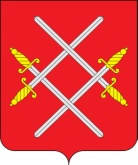 ГЛАВА РУЗСКОГО ГОРОДСКОГО ОКРУГА М АДМИНИСТРАЦИЯ РУЗСКОГО ГОРОДСКОГО ОКРУГАМОСКОВСКОЙ ОБЛАСТИ    ПОСТАНОВЛЕНИЕот __________________ № ОБ УТВЕРЖДЕНИИ ПОРЯДКА ПРЕДОСТАВЛЕНИЯ СУБСИДИИ ИЗ БЮДЖЕТА РУЗСКОГО ГОРОДСКОГО ОКРУГА ЮРИДИЧЕСКИМ ЛИЦАМ (КРОМЕ НЕКОММЕРЧЕСКИХ ОРГАНИЗАЦИЙ), ИНДИВИДУАЛЬНЫМ ПРЕДПРИНИМАТЕЛЯМ, ОСУЩЕСТВЛЯЮЩИМ УПРАВЛЕНИЕ МНОГОКВАРТИРНЫМИ ДОМАМИ, НА КОМПЕНСАЦИЮ НЕДОПОЛУЧЕННЫХ ДОХОДОВ ДЛЯ ОПЛАТЫ ЗАДОЛЖЕННОСТИ ПЕРЕД ЭНЕРГОСНАБЖАЮЩИМИ ОРГАНИЗАЦИЯМИ ЗА ПОТРЕБЛЕННЫЕ ТЕПЛОЭНЕРГОРЕСУРСЫ С ЦЕЛЬЮ ОРГАНИЗАЦИИ ОБЕСПЕЧЕНИЯ НАДЕЖНОГО ТЕПЛОСНАБЖЕНИЯ ПОТРЕБИТЕЛЕЙВ соответствии со статьей 78 Бюджетного кодекса Российской Федерации, Федеральным законом от 06.10.2003 года № 131-ФЗ «Об общих принципах организации местного самоуправления в Российской Федерации», Федеральным законом от 27.07.2010 года № 190-ФЗ «О теплоснабжении», Уставом Рузского городского округа Московской области, постановляет:Утвердить Порядок предоставления субсидии из бюджета Рузского городского округа юридическим лицам (кроме некоммерческих организаций), индивидуальным предпринимателям, осуществляющим управление многоквартирными домами, на компенсацию недополученных доходов для оплаты задолженности перед ресурсоснабжающими организациями за потребленные теплоэнергоресурсы с целью организации обеспечения надежного теплоснабжения потребителей (прилагается).Разместить настоящее Постановление на официальном сайте Администрации Рузского городского округа в сети «Интернет».Контроль за исполнением настоящего Постановления возложить на заместителя Первого заместителя Главы Администрации Рузского городского округа Блощинского А.А.Глава городского округа					       Т.С. ВитушеваПОРЯДОК ПРЕДОСТАВЛЕНИЯ СУБСИДИИ ИЗ БЮДЖЕТА РУЗСКОГО ГОРОДСКОГО ОКРУГА ЮРИДИЧЕСКИМ ЛИЦАМ (КРОМЕ НЕКОММЕРЧЕСКИХ ОРГАНИЗАЦИЙ), ИНДИВИДУАЛЬНЫМ ПРЕДПРИНАМАТЕЛЯМ, ОСУЩЕСТВЛЯЮЩИМ УПРАВЛЕНИЕ МНОГОКВАРТИРНЫМИ ДОМАМИ, НА КОМПЕНСАЦИЮ НЕДОПОЛУЧЕННЫХ ДОХОДОВ ДЛЯ ОПЛАТЫ ЗАДОЛЖЕННОСТИ ПЕРЕД ЭНЕРГОСНАБЖАЮЩИМИ ОРГАНИЗАЦИЯМИ ЗА ПОТРЕБЛЕННЫЕ ТЕПЛОЭНЕРГОРЕСУРСЫ С ЦЕЛЬЮ ОРГАНИЗАЦИИ ОБЕСПЕЧЕНИЯ НАДЕЖНОГО ТЕПЛОСНАБЖЕНИЯ ПОТРЕБИТЕЛЕЙ1. Общие положения1.1. Настоящий Порядок предоставления субсидии из бюджета Рузского городского округа юридическим лицам (кроме некоммерческих организаций), индивидуальным предпринимателям, осуществляющим управление многоквартирными домами, на компенсацию недополученных доходов для оплаты задолженности перед ресурсоснабжающими организациями за потребленные теплоэнергоресурсы с целью организации обеспечения надежного теплоснабжения потребителей (далее - Порядок) разработан в соответствии с Бюджетным кодексом Российской Федерации, определяет критерии отбора юридических лиц любой организационно-правовой формы (за исключением некоммерческих организаций), индивидуальных предпринимателей, осуществляющих управление многоквартирными домами и имеющих право на получение субсидии, выделяемой из бюджета Рузского городского округа, а также цели, условия и порядок предоставления и возврата субсидии.1.2. Предоставление субсидии из бюджета Рузского городского округа юридическим лицам (кроме некоммерческих организаций), индивидуальным предпринимателям, осуществляющим управление многоквартирными домами (далее - управляющие организации), на компенсацию недополученных доходов за потребленные теплоэнергоресурсы с целью организации обеспечения надежного теплоснабжения потребителей (далее - субсидия) производится в пределах бюджетных ассигнований, предусмотренных на соответствующие цели в бюджете Рузского городского округа на соответствующий финансовый год.1.3. Под недополученными доходами в целях настоящего Порядка понимается задолженность физических и юридических лиц перед управляющими организациями за теплоэнергоресурсы, в размере и составе, установленном судебным актом, и невозможность взыскания которой подтверждена в порядке, установленном действующим законодательством.1.4. Главным распорядителем бюджетных средств, осуществляющим предоставление субсидии, является Администрация Рузского городского округа в лице Управления жилищно-коммунального хозяйства Администрации Рузского городского округа (далее – Управление ЖКХ АРГО).2. Цели предоставления субсидии2.1. Предоставление субсидии осуществляется на компенсацию недополученных доходов для оплаты задолженности перед ресурсоснабжающими организациями за потребленные теплоэнергоресурсы с целью организации обеспечения надежного теплоснабжения потребителей.2.2. Субсидия предоставляется на безвозмездной безвозвратной основе, носит целевой и адресный характер и не может быть использована на другие цели.3. Критерии отбора получателей субсидии, имеющих правона получение субсидии, предоставляемой из бюджета Рузского городского округа3.1. Критериями отбора, которым должен соответствовать получатель субсидии, являются:- наличие договора на поставку тепловой энергии для нужд горячего водоснабжения (поставку горячей воды), заключенного между получателем субсидии и поставщиком топливно-энергетических ресурсов;- получатели субсидии не должны находиться в процессе реорганизации, ликвидации, банкротства на дату подачи заявки;- получатели субсидии не должны являться иностранными юридическими лицами, а также российскими юридическими лицами, в уставном (складочном) капитале которых доля участия иностранных юридических лиц, местом регистрации которых является государство или территория, включенные в утверждаемый Министерством финансов Российской Федерации перечень государств и территорий, предоставляющих льготный налоговый режим налогообложения и (или) не предусматривающих раскрытия и предоставления информации при проведении финансовых операций (офшорные зоны) в отношении таких юридических лиц, в совокупности превышает 50 процентов;- получатели субсидии не должны получать средства из бюджета Рузского городского округа  в соответствии с иными нормативными правовыми актами, муниципальными правовыми актами на цели, предусмотренные п. 2.1 настоящего Порядка;- отсутствие сведений о получателе субсидии в реестре недобросовестных поставщиков, предусмотренном Федеральным законом от 05.04.2013 N 44-ФЗ "О контрактной системе в сфере закупок товаров, работ, услуг для обеспечения государственных и муниципальных нужд";- наличие у получателей субсидии недополученных доходов.4. Условия и порядок предоставления субсидии4.1. Перечень документов, представляемых получателем субсидии, претендующим на получение субсидии:4.1.1. Заявка на предоставление субсидии по форме согласно приложению № 2 к настоящему Порядку (далее - Заявка).4.1.2. Заверенные получателем субсидии копии документов, подтверждающих полномочия лица на подписание Заявки от имени получателя субсидии, и копии учредительных документов.4.1.3. Копия годовой бухгалтерской отчетности за последний отчетный год (с приложениями) или копия документа, заменяющего ее в соответствии с законодательством Российской Федерации, за последний отчетный период (с отметкой налогового органа или с квитанцией о приеме в электронном виде), заверенная в установленном порядке.4.1.4. Копия договора поставки тепловой энергии для нужд горячего водоснабжения (поставки горячей воды), заключенного между получателем субсидии и ресурсоснабжающей организацией, заверенная в установленном порядке.4.1.5. Гарантийное письмо об отсутствии проведения в отношении получателя субсидии процедур ликвидации, несостоятельности (банкротства), приостановления его деятельности в порядке, установленном законодательством Российской Федерации на дату подачи Заявки.4.1.6. Гарантийное письмо о неполучении получателем субсидии на дату подачи Заявки средств из иных источников на те же цели, на которые предоставляется субсидия.4.1.7. Выписка из ЕГРЮЛ или ЕГРИП, выданная не ранее чем за 1 месяц до даты подачи Заявки на предоставление субсидии.4.1.8. Копия свидетельства о постановке на учет в налоговом органе.4.1.9. Оригинал акта сверки между получателем субсидии и ресурсоснабжающей организацией.4.1.10. Расчет недополученных доходов с приложением судебных актов и документов, подтверждающих невозможность взыскания.4.2. Субсидия предоставляется в размере не более фактических заявленных и документально подтвержденных недополученных доходов.4.3. Управление ЖКХ АРГО размещает извещение о приеме Заявок на получение субсидии в сети Интернет на сайте Администрации Рузского городского округа.4.4. Документы, предусмотренные п. 4.1 настоящего Порядка, предоставляются получателями субсидии в Управление ЖКХ АРГО по адресу, указанному в извещении.5. Порядок принятия решений о предоставлении субсидии либоотказе в предоставлении субсидии5.1. Для определения получателя субсидии, имеющего право на получение субсидии, муниципальным правовым актом Администрации Рузского городского округа создается комиссия по рассмотрению Заявок (далее - Комиссия) в составе не менее пяти человек.Комиссия в течение двух рабочих дней со дня окончания приема Заявок проводит заседание, на котором рассматривает Заявки получателей субсидии на соответствие критериям и условиям предоставления субсидии. На заседании Комиссии ведется протокол, в котором отражаются ход заседания, рассмотрение Заявок и принятые Комиссией решения. Решение Комиссии принимается простым большинством голосов от числа присутствующих. Заседание Комиссии признается правомочным при присутствии на нем не менее двух третей от общего числа членов Комиссии.Получателем субсидии, имеющим право на получение субсидии, признается получатель субсидии, который соответствует критериям отбора и условиям предоставления субсидии.Заявки получателей субсидии, не соответствующие критериям отбора и условиям предоставления субсидии, а также содержащие недостоверную информацию, отклоняются Комиссией. В случае наличия двух и более Заявок, соответствующих критериям отбора и условиям предоставления субсидии, получателем субсидии, имеющим право на получение субсидии, признается получатель субсидии, подавший первым Заявку.В случае наличия Заявки от одного получателя субсидии, соответствующего критериям отбора и условиям предоставления субсидии, такой получатель субсидии признается имеющим право на получение субсидии.В случае принятия Комиссией отрицательного решения по Заявке получателю субсидии Управлением ЖКХ АРГО в течение 2 (двух) рабочих дней направляется уведомление (письмо) об отказе в предоставлении субсидии с мотивированным обоснованием.На основании протокола заседания Комиссии и принятия решения о выделении субсидии Администрация Рузского городского округа принимает Постановление о выделении из бюджета Рузского городского округа субсидии и заключения Соглашений с получателями субсидий, прошедших отбор.В течение двух рабочих дней после принятия вышеуказанного Постановления Управление ЖКХ АРГО направляет получателю субсидии проект Соглашения о предоставлении субсидии из бюджета Рузского городского округа на компенсацию недополученных доходов для оплаты задолженности перед ресурсоснабжающими организациями за потребленные теплоэнергоресурсы с целью организации обеспечения надежного теплоснабжения потребителей (далее - Соглашение), по электронной почте, указанной в Заявке.Соглашение заключается по типовой форме соглашения между главным распорядителем средств бюджета Рузского городского округа и юридическим лицом (за исключением муниципальных учреждений), индивидуальным предпринимателем, физическим лицом – производителем товаров, работ, услуг о предоставлении субсидии из бюджета Рузского городского округа на возмещение расходов, связанных с производством (реализацией) товаров, выполнением работ, оказанием услуг, утвержденной приказом начальника Финансового управления Администрации Рузского городского округа.5.2. Финансовое управление Администрации Рузского городского округа осуществляет финансирование мероприятий, связанных с предоставлением субсидии на цели, предусмотренные п. 2.1 Порядка, в соответствии с Порядком исполнения бюджета Рузского городского округа по расходам на основании Постановления, указанного в пункте 5.1 настоящего Порядка и заключенного сторонами Соглашения.  6. Условия и порядок возврата субсидии в случае нарушенияусловий, установленных при предоставлении субсидии6.1. В случае выявления нарушений условий, установленных при предоставлении субсидии, Управление ЖКХ АРГО в течение десяти рабочих дней со дня их выявления направляет получателю субсидии письменное требование о возврате субсидии в бюджет Рузского городского округа (далее - требование).6.2. Возврат субсидии получателем субсидии производится в течение десяти рабочих дней со дня получения требования в сумме, по реквизитам и коду бюджетной классификации, указанным в требовании.6.3. В случае отказа от добровольного возврата либо невозвращения в установленный настоящим Порядком срок средства предоставленной субсидии взыскиваются в судебном порядке в соответствии с действующим законодательством.6.4. Предоставленные средства субсидии, не использованные в течение финансового года, подлежат возврату в бюджет Рузского городского округа.7. Требования к отчетности7.1. Получатель субсидии представляет в Управление ЖКХ АРГО финансовый отчет об использовании субсидии из бюджета Рузского городского округа на компенсацию недополученных доходов для оплаты задолженности перед ресурсоснабжающими организациями за потребленные теплоэнергоресурсы с целью организации обеспечения надежного теплоснабжения потребителей в рамках исполнения Соглашения, по форме согласно приложению N 2 к Порядку ежеквартально до 15 числа месяца, следующего за отчетным периодом.8. Организация контроля за соблюдением условий, целейи порядка предоставления субсидии8.1. Управление ЖКХ АРГО и органы муниципального финансового контроля в обязательном порядке проводят проверку соблюдения получателем субсидии условий, целей и порядка предоставления субсидии.8.2. Получатель субсидии несет ответственность за достоверность предоставленных документов, предусмотренных настоящим Порядком, а также за нецелевое использование бюджетных средств в соответствии с действующим законодательством и нормативными правовыми актами Рузского городского округа.8.3. Контроль за целевым использованием субсидии, за выполнением условий соглашения о предоставлении субсидии, а также за возвратом субсидии в бюджет Рузского городского округа в случае нарушения получателем субсидии условий соглашения о предоставлении субсидии осуществляется Управлением ЖКХ АРГО в течение всего срока его действия.8.4. В случае выявления Управлением ЖКХ АРГО и органами муниципального финансового контроля фактов нарушения условий, установленных при предоставлении субсидии, получатели субсидии возвращают в бюджет Рузского городского округа всю сумму субсидии, использованную не по целевому назначению.8.5. В случае неисполнения получателем субсидии обязанности, предусмотренной п. 8.4 Порядка, средства субсидии подлежат взысканию в судебном порядке в соответствии с законодательством Российской Федерации и условиями заключенного соглашения о предоставлении субсидии.Приложение N 1к Порядку                                  ЗАЯВКА                        на предоставление субсидии    Прошу предоставить ____________________________________________________                              (полное наименование заявителя)___________________________________________________________________________    субсидию на компенсацию недополученных доходов для оплаты задолженностиперед ресурсоснабжающими организациями за потребленные теплоэнергоресурсы сцелью организации обеспечения надежного теплоснабжения потребителей.    Информация о заявителе: _______________________________________________    Юридический адрес:________________________________________________________________________________________________________________________________    Фактический адрес:________________________________________________________________________________________________________________________________    Телефон, факс, e-mail: ________________________________________________    ИНН/КПП _______________________________________________________________    Банковские реквизиты _____________________________________________________________________________________________________________________________    Приложение:    Руководитель _________________________/_______________________________/                      (подпись)               (расшифровка подписи)    М.П.    Главный бухгалтер ____________________/_______________________________/                          (подпись)            (расшифровка подписи)    ДатаПриложение № 2к ПорядкуФинансовый отчетоб использовании субсидии из бюджета Рузского городского округана компенсацию недополученных доходов для оплатызадолженности перед ресурсоснабжающими организациямиза потребленные теплоэнергоресурсы с целью организацииобеспечения надежного теплоснабжения потребителей в рамкахисполнения соглашения №__ от__(наименование получателя субсидии)Примечание: копии документов, подтверждающих целевое использование средств, на ____________ листах (прилагаем).Директор _________________Главный бухгалтер ________________М.П.N п/пПредусмотрено субсидии в ___ г. (рублей)Поступило субсидии в ____ г. (рублей)Произведено расходов за счет субсидии в __ г. (рублей)Остаток средств в ____ г. (рублей)Подтверждающие документы п/п (№, дата)134567